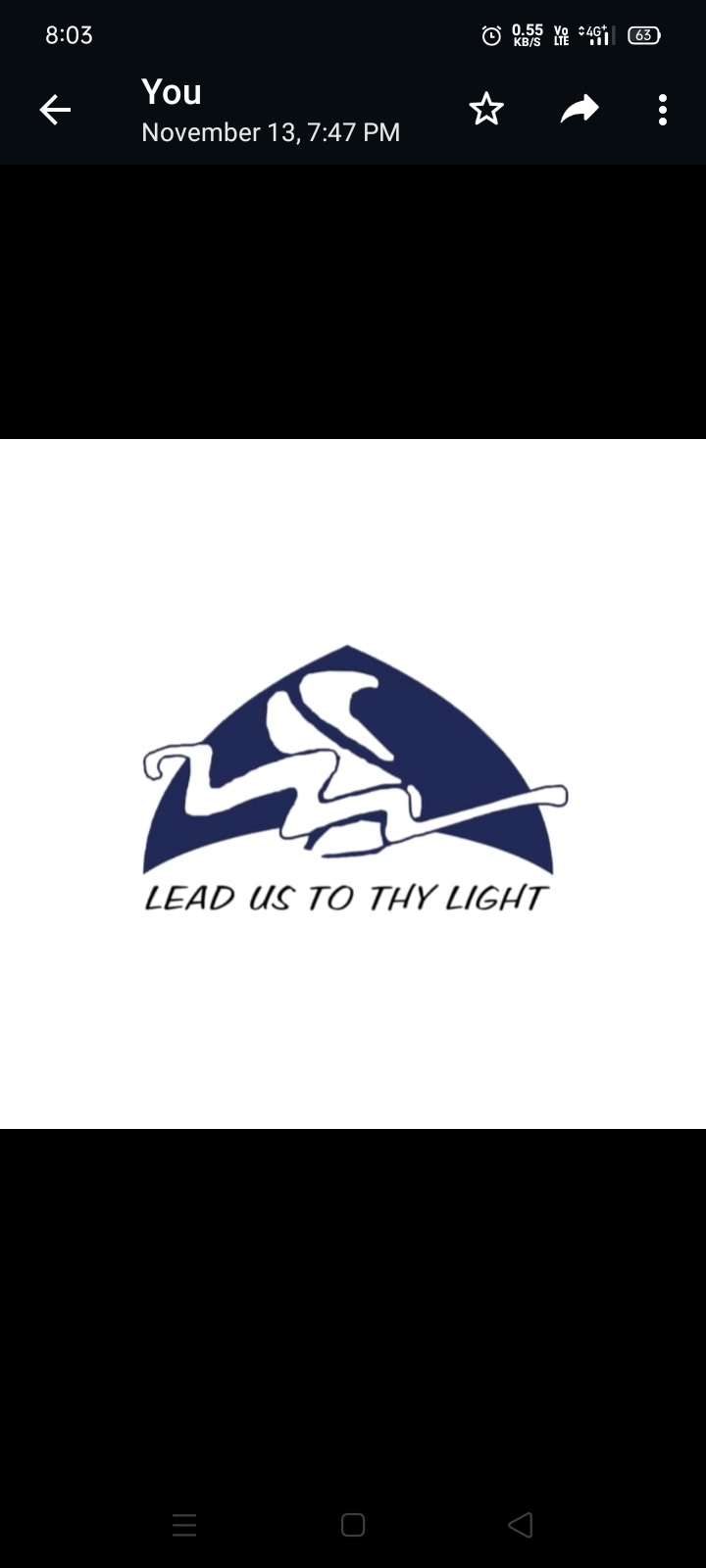 MARKAZ ARTS AND SCIENCE COLLEGE -ATHAVANAD(Affiliated to university of Calicut)Kerala-Malappuram-IndiaDEPARTMENT OF MICROBIOLOGYCOURSE OFFERED: BSC MICROBIOLOGYDEPARTMENT ACTION PLAN                                          ACTION PLAN                            2022-23MONTHWEEK/DATEPROPOSED ACTIVITY JUNE (2022)01.06.22College Reopens after summer vacationFirst Staff MeetingJUNE (2022)05.06.22World Environmental Day ProgrammeJUNE (2022)2nd weekInternal exam-4th semester UGJUNE (2022)26.06.22International Day against drug abuse and Illicit Trafficking Celebration JUNE (2022)3rd WeekInternal mark Publishing 4th sem UG&PTAJULY1st weekInternal exam-2nd   semester UGJULY2nd weekPractical model exam for 4th semesterJULYAUGUST05.09.22National Teachers Day ProgrammeAUGUST2nd Week3rd WeekInternal mark publishing 2nd semester UGInduction programme for 1st yearSEPTEMBER1st/2nd week 5th semester UG internal examSEPTEMBER3rd WeekInternal mark publishing 5th semester UGWorld ozone day& World food day CelebrationSEPTEMBER4th Week  PTA 5th sem UGOCTOBEROCTOBER3rd week Department meetingInternal exam 3rd sem UGAlumni meetingSkill development programmeNOVEMBER2ND WeekGrievance Redressal MeetingExtension programmeDECEMBER1st weekWorld AIDS dayIndustrial visit(first year/Second year)DECEMBER2nd weekWorld Soil Day ProgrammeDECEMBER21.12.22International day for Biological diversity2023JANUARY26.01.23Republic day celebration2023JANUARY Fourth WeekAnti-leprosy dayCareer Guidance classFEBRUAYFirst weekDepartment meetingTraining/Workshop (first year degree students)PTA 6th /4th semUGFEBRUAY2nd weekRegional /International seminarFEBRUAY2nd  WeekInternal Examination for 6th/4th  Semester UGFEBRUAY28.02.23National Science Day CelebrationMARCHFirst WeekInternational women's dayGrievance Redressal Cell Meeting MARCHSecond WeekInternal Marks Publishing 4th/6th semester UG Class PTA (3sem,1st sem)MARCH13.03.23Measles vaccination Day Programme22.03.23World Water Day Programme (Extension activity)Last weekDepartment meeting